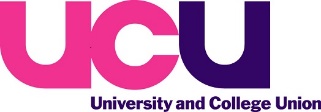 MIGRANT MEMBERS’ ANNUAL CONFERENCE 2023FORM FOR THE SUBMISSION OF MOTIONSAbout the submission of motionsThis form can be used by a branch secretary (or other branch officer) to submit motions to the migrant members’ annual conference. Each branch may submit up to three motions to the meeting. Motions are limited to matters of specific concern to migrant members. Motions must be approved in accordance with a branch’s local rules, and conference standing orders, as set out in the form below.The deadline for the submission of motions is 17:00 on Thursday 26 October 2023. Motions should be submitted to Sue Bajwa by email to sbajwa@ucu.org.uk. Motions sent by email, if not sent on this form, must include all the information requested on this form, though it is not necessary to include scanned a signature with motions sent directly by email. Receipt of motions will be acknowledged. If you do not receive acknowledgement, please contact Sue Bajwa at sbajwa@ucu.org.uk before the deadline. 2	Submission of motionText of motion(s)Motion may be given a title. There is no word limit for motions, but branches are reminded that the word limit for Congress motions is 150 words (plus 10 word title), which provides a useful guide.Name of submitting branch officer:UCU membership number:Branch office held:E-mail address:Telephone number:Name of submitting branch:Declaration of approval of motion(s)I confirm that this motion/these motions to the migrant members’ annual conference have been approved, in accordance with the branch’s local rules, by (please indicate which): □   a quorate general branch meeting□  a quorate branch committee meeting   □  a properly constituted meeting of migrant membersDate of meeting.................................    Signed:Date: